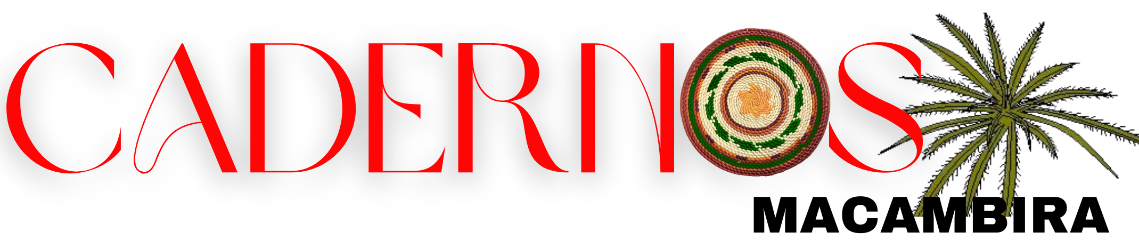 
ISSN 2525-6580 - Anais do VII Seminário de Pesquisa, Extensão, Inovação e Cultura do Território do Sisal, Serrinha, Bahia - v. 8, n. especial 1, 2023. DOI: https://doi.org/10.59033/cm.v8.i5._________________________________________RESUMO EXPANDIDOÁrea temática: xxxxxxxxxxxxxx
_________________________________TITULO: MODELO DE RESUMO EXPANDIDO PARA O VI SEMINÁRIO DE PESQUISA, EXTENSÃO, INOVAÇÃO E CULTURA DO TERRITÓRIO DO SISALAutor Fulano de Tal1, Autor Fulano de Tal2, Autor Fulano de Tal3, Autor Fulano de Tal4, Autor Fulano de Tal51 Graduanda em Gestão de Cooperativas pelo Instituto Federal de Educação, Ciência e Tecnologia, Campus Serrinha. Email: fulanodetal@gmail.com.2 Licenciando em Ciências Biológicas do Instituto Federal de Educação, Ciência e Tecnologia Baiano – Campus Serrinha. Email: fulanodetal@gmail.com. 3 Doutora em Extensão Rural pela Universidade Federal de Viçosa. Professora do Instituto Federal de Educação, Ciência e Tecnologia, Campus Serrinha/E-mail: Email: fulanodetal@gmail.com.4 Doutora em Extensão Rural pela Universidade Federal de Viçosa. Gerente Administrativa da Prefeitura de Juiz de Fora - MG. Email: fulanodetal@gmail.com.5 Estudante do Curso Técnico em Agroecologia do Instituto Federal de Educação, Ciência e Tecnologia Baiano – Campus Serrinha. Email: fulanodetal@gmail.com.INTRODUÇÃOO trabalho pode conter até cinco autores, de duas a quatro páginas. Podendo ser resumo expandido ou relato de experiência de projetos concluídos e ou em andamento. Serão considerados para submissão trabalhos em oito áreas temáticas: 1) Ciências biológicas, Agroecologia e Meio ambiente; 2) Educação, cultura e sociedade; 3) Agroindústria e alimentos; 4) Cooperativismo e Economia Solidária; 5) Ciências Agrárias; 6) Gestão, tecnologias e processos; 7) Linguagens, alfabetização e inclusão; e 8) Ciências exatas e da terra.Escreva nessa seção a introdução de seu trabalho. Escreva nessa seção a introdução de seu trabalho. Lembre-se de que na introdução deve conter embasamento teórico, justificativa e objetivos do seu trabalho.As figuras (desenhos, ilustrações e fotos) e tabelas serão inseridas em ordem crescente, logo após sua menção no texto, e não devem ultrapassar a margem da página. As legendas das figuras e tabelas deverão ser inseridas logo acima das imagens/tabelas. Em todos os casos as legendas devem ser autoexplicativas, de forma que a visualização da figura ou tabela pelo leitor seja suficiente para sua completa compreensão. A finalização da legenda deve constar Cidade, Ano. Logo após a figura/tabela deve ser inserida informação Fonte e ano. Para os casos de figura elaboradas pelos autores ou terceiros informar a Elaboração e ano. (No caso de imagens de terceiros, a responsabilidade de cumprimento das leis de direitos autorais é dos autores).Para citações diretas de até 3 linhas corridas, colocar o texto entre aspas (“”), com chamada modelo AUTOR, DATA, conforme exemplo: A palavra agroecologia teu seu uso atribuído “publicações científicas, políticas públicas (normas e ações), disciplinas e cursos acadêmicos, movimentos sociais e na própria linguagem popular”.  Candiotto (2020.p.3).Para citações diretas acima de três linhas corridas, colocar o texto com recua de 4cm, espaçamento simples e tamanho 10, conforme exemplo:O tema da agroecologia tem despertado o interesse de pesquisadores, organizações ligadas a agricultores, instituições públicas e outros setores. A palavra agroecologia tem sido utilizada em diversas ocasiões, como publicações científicas, políticas públicas (normas e ações), disciplinas e cursos acadêmicos, movimentos sociais e na própria linguagem popular, seja de agricultores ou de consumidores. Candiotto (2020.p.3).METODOLOGIAEscreva aqui os procedimentos metodológicos adotados em seu trabalho. Você pode apresentar como material e métodos ou como metodologia. Deverá ser informado qual a contribuição da experiência para à área escolhida, para o curso, etc. Deve-se localizar onde a experiência aconteceu (comunidade, município, região, estado, país)/ foi realizada.Informar quais as metodologias utilizadas e porque estas foram escolhidas. Relatar como a experiência aconteceu. Informar o universo (pessoas, instituições, comunidades) envolvidos/as na experiência e demais dados que venham informar ao leitor a pertinência do relato. Apresentar os principais resultados alcançados. Inserir fotos/figuras (no máximo 4), se necessário. Informe também em qual período e com quais objetivos entre outras informações relacionadas ao contexto da experiência.RESULTADOS E DISCUSSÂOEste é o espaço para apresentar os resultados de seu trabalho. Analisar os resultados apresentados em relação aos objetivos propostos da experiência e/ou do trabalho, e sua contribuição para área/ curso, etc. Além dos contextos em que aconteceram, revelando a importância, os desafios e avanços da experiência. É também nessa seção que você fará a discussão dos seus resultados. Entretanto, é possível desmembrar esta seção e apresentá-la separadamente.CONSIDERAÇÕES FINAIS OU CONCLUSÕESEscreva aqui as considerações finais de seu trabalho, preferencialmente retomando o tema discutido e os objetivos, se alcançados ou não. Evite aqui fazer citações, sobretudo citações longas com mais de 3 linhas.REFERÊNCIASMínimo de três (03) referências citadas no texto e incluídas nas referências conforme exemplos a seguir:Artigo de revistaMARTINS, M. E. “Quem ensina aprende ao ensinar e quem aprende ensina ao aprender”: os trabalhos de conclusão de curso dos egressos em gestão de cooperativas do IF Baiano – Campus Serrinha. Cadernos Macambira, v. 7, n. especial, p. 9-13, 2022. Disponível em: https://www.revista.lapprudes.net/index.php/CM/article/view/692. Acesso em: 19 jul. 2022.Capitulo de livroMARQUES, C. T. dos S.; GAMA, E. V. G. PANC (Plantas Alimentícias Não Convencionais): uma possibilidade de diversificar a merenda escolar. In: MACÊDO, A. S. L. (ORG.). Práticas sustentáveis para uma alimentação saudável: uma proposta de formação para merendeiras da rede municipal de ensino na cidade de Serrinha Bahia. 1 ed. Serrinha: IF Baiano, 2021, v. 1, p. 35-54. Disponível em: https://www.revista.lapprudes.net/index.php/livros. Acesso em: 19 jul. 2022.LivroFREIRE, Paulo. Pedagogia da autonomia: saberes necessários à prática educativa. São Paulo: Paz e Terra, 1996.Trabalho em ANAIS de eventoMARQUES, C. T. dos S.; GAMA, E. V. G.; SANTOS, E. S. dos.; BARRETO, P. K. A.; SANTOS, F. P. Valorização e construção de saberes a partir das plantas alimentícias não convencionais: relato da Caravana Agroecológica. Cadernos Macambira, v. 5, n. 2, p. 59-66, 2021. IN.: I Congresso I Congresso Internacional Online de Educação Profissional, Territórios e Resistências - I CIEPTER. Anais... Disponível em: https://www.revista.lapprudes.net/index.php/CM/article/view/492. Acesso em: 19 jul. 2022.RESUMO: Este é o modelo de resumo expandido. Você pode usar este modelo para montar seu trabalho, pois ele já está conforme as normas. É necessário que você consulte as normas de submissão de trabalho para que seu texto seja elegível para aprovação. Use neste resumo de 100 a 250 palavras, sem citações. Este é o modelo de resumo expandido. Você pode usar este modelo para montar seu trabalho, pois ele já está conforme as normas. É necessário que você consulte as normas de submissão de trabalho para que seu texto seja elegível para aprovação. Use neste resumo de 100 a 250 palavras, sem citações. Este é o modelo de resumo expandido. Você pode usar este modelo para montar seu trabalho, pois ele já está conforme as normas. É necessário que você consulte as normas de submissão de trabalho para que seu texto seja elegível para aprovação. Use neste resumo de 100 a 250 palavras, sem citações. Use neste resumo de 100 a 250 palavras, sem citações. Este é o modelo de resumo expandido. Você pode usar este modelo para montar seu trabalho, pois ele já está conforme as normas. É necessário que você consulte as normas de submissão de trabalho para que seu texto seja elegível para aprovação. Use neste resumo de 100 a 250 palavras, sem citações.Palavras-Chave: Rural. Associativismo. Desenvolvimento.